Universidad Complutense de MadridFacultad de 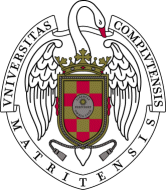 Tesis doctoralMemoria para optar al grado de presentada por